Can you help the bears find a bowl by going over the lines?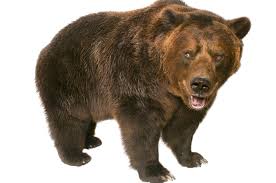 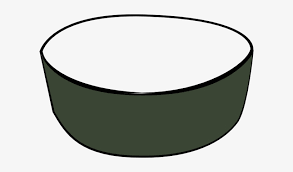 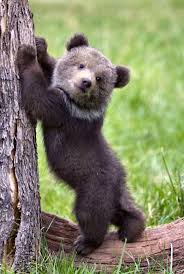 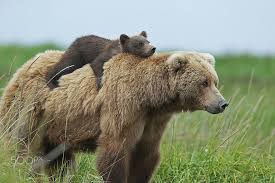 